Allegato 3  Det.n. 495/205  del  17/06/2024Settore Socio-Culturale, P.I., Sport e Spettacolo REDDITO DI INCLUSIONE SOCIALE, DI CUI ALLA L.R. N. 18/2016  REIS Parte Seconda  “ALTRI INTERVENTI DI CONTRASTO ALLA POVERTA’” (Fondi RAS – Anno 2022) - (D.G.R. N° 46/36 del 22.12.2023  e D.G.R. N. n. 4/39 del 15.02.2024 - LINEE GUIDA TRIENNIO 2024-2026)   “Informativa sul trattamento dei dati personali.Il Comune di Lunamatrona  tutela la riservatezza dei dati personali e garantisce ad essi la necessaria protezione da ogni evento che possa metterli a rischio di violazione. Ai sensi degli artt. 13 e 14 del Regolamento Europeo 2016/679 ed in relazione alle informazioni di cui si entrerà in possesso, ai fini della tutela delle persone e altri soggetti in materia di trattamento dei dati personali, si informano gli interessati che: 1 - Titolare del trattamento Il titolare del trattamento è il Comune di Lunamatrona rappresentato dal Sindaco pro tempore Carruciu Italo. Il responsabile della protezione dei dati - RPD/DPO è la Ditta INFORMATION&SECURITY SRLS – Sinatra Pietro Francesco Viale del Lavoro n. 15, (08100) NUORO – Tel. 07841827093, E-mail: pfsinastra@informationandsecurity.it - pec: informationandsecurity@pec.it. 2 - Finalità del trattamento dei dati I dati forniti dai richiedenti saranno utilizzati allo scopo di istruire il procedimento finalizzato alla Misura “REDDITO DI INCLUSIONE SOCIALE, DI CUI ALLA L.R. N. 18/2016   REIS Parte Seconda  “ALTRI INTERVENTI DI CONTRASTO ALLA POVERTA’” (Fondi RAS – Anno 2022) - (D.G.R. N° 46/36 del 22.12.2023  e D.G.R. N. n. 4/39 del 15.02.2024 - LINEE GUIDA TRIENNIO 2024-2026)”  3 - Modalità del trattamento I dati forniti saranno trattati presso le sedi comunali con modalità cartacea, informatica e/o telematica garantendo la più assoluta riservatezza, pertinenza e non eccedenza rispetto alle finalità di cui al punto 2. I dati personali forniti, fatto salvo quanto previsto dalle norme sulla conservazione della documentazione amministrativa, saranno conservati esclusivamente per i tempi imposti dalla normativa vigente. 4 - Conferimento dei dati Il conferimento dei dati per le finalità di cui al punto 2 è obbligatorio, pena l’impossibilità di istruire la pratica e di soddisfare la richiesta della misura. 5 - Comunicazione e diffusione dei dati I dati forniti potranno essere comunicati ad altri enti pubblici e/o privati per esigenze collegate all’intervento medesimo. 6 - Diritti dell’interessato In ogni momento il richiedente la misura “REDDITO DI INCLUSIONE SOCIALE, DI CUI ALLA L.R. N. 18/2016   REIS Parte Seconda  “ALTRI INTERVENTI DI CONTRASTO ALLA POVERTA’” (Fondi RAS – Anno 2022) - (D.G.R. N° 46/36 del 22.12.2023  e D.G.R. N. n. 4/39 del 15.02.2024 - LINEE GUIDA TRIENNIO 2024-2026)” potrà esercitare ai sensi degli artt. dal 15 al 22 del Regolamento UE 2016/679 il diritto di: a) Chiedere la conferma dell’esistenza o meno di propri dati personali; b) Ottenere le indicazioni circa le finalità del trattamento, le categorie dei dati personali, i destinatari o le categorie di destinatari a cui i dati personali sono stati o saranno comunicati e, quando possibile, il periodo di conservazione; c) Ottenere la cancellazione dei dati; d) Ottenere la limitazione del trattamento; e) Ottenere la portabilità dei dati, ossia riceverli da un titolare del trattamento, in un formato strutturato, di uso comune e leggibile da dispositivo automatico, e trasmetterli ad un altro titolare del trattamento senza impedimenti; f) Opporsi al trattamento in qualsiasi momento; g) Opporsi ad un processo decisionale automatizzato relativo alle persone fisiche, compresa la profilazione; h) Chiedere al titolare del trattamento l’accesso ai dati personali e la rettifica o la cancellazione degli stessi o la limitazione del trattamento che lo riguardano o di opporsi al loro trattamento, oltre al diritto alla portabilità dei dati; i) Revocare il consenso in qualsiasi momento senza pregiudicare la liceità del trattamento basata sul consenso prestato prima della revoca; j) Proporre reclamo al Garante per la protezione dei dati personali – Piazza Monte Citorio, 121 00186 ROMA -FAX (+39) 06/696773785 – CENTR. TEL. (+39) 06/696771 E-MAIL garante@gpdp.it – PEC protocollo@pec.gpdp.it. Per motivi legittimi, le richieste per l’esercizio dei diritti possono essere inoltrate al Comune di Lunamatrona, con sede in Lunamatrona, Via Sant’Elia, 4, Prov. (SU) , Tel: 070939026, Email: protocollo@comune.lunamatrona.ca.it, Pec: protocollo@pec.comune.lunamatrona.ca.it. Per informazioni: Settore Socio-Culturale, P.I., Sport e Spettacolo Via Sant’Elia, 4, Prov. (SU)  Tel: 070939026 (interno 3), nei giorni di Lunedì, Mercoledì e Venerdì dalle ore 10,30 alle ore 13,00 e il martedì dalle ore 16 alle ore 18.Lunamatrona, 17/06/2024                                                             IL FUNZIONARIO RESPONSABILE DEL SERVIZIO                                                                                             (D.ssa Marcella Tuveri)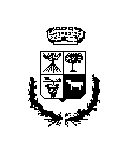 COMUNE DI LUNAMATRONAProvincia del Sud  Sardegna Via Sant’Elia, 4 – 09022 -  Lunamatrona  (SU)Tel.  070/939026                                                     Pec:socluna@pec.it